Math 4							 	Name_______________________________3-4 Practice											Date________Simplify the expressions below.  Multiply or divide if necessary.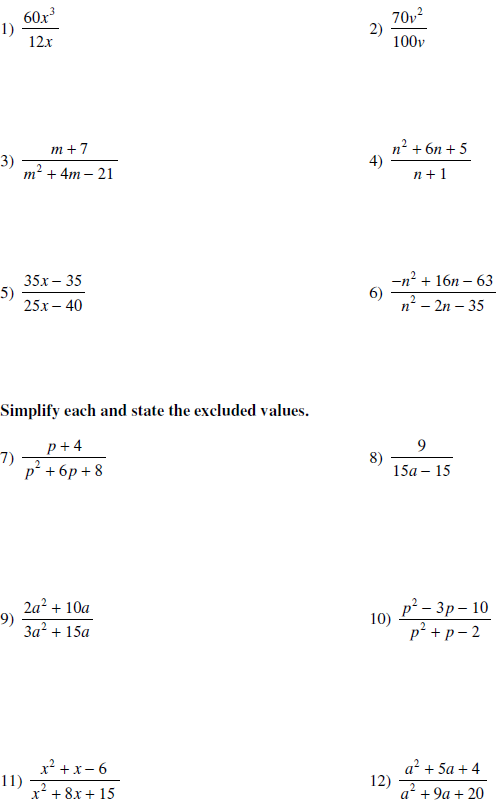 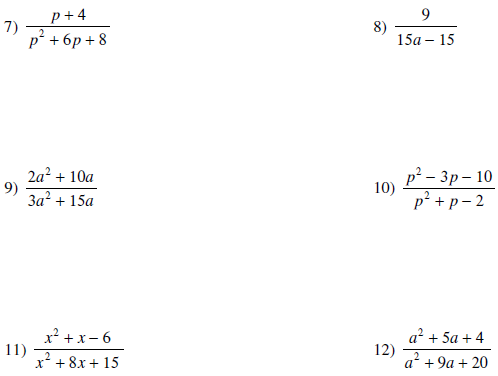 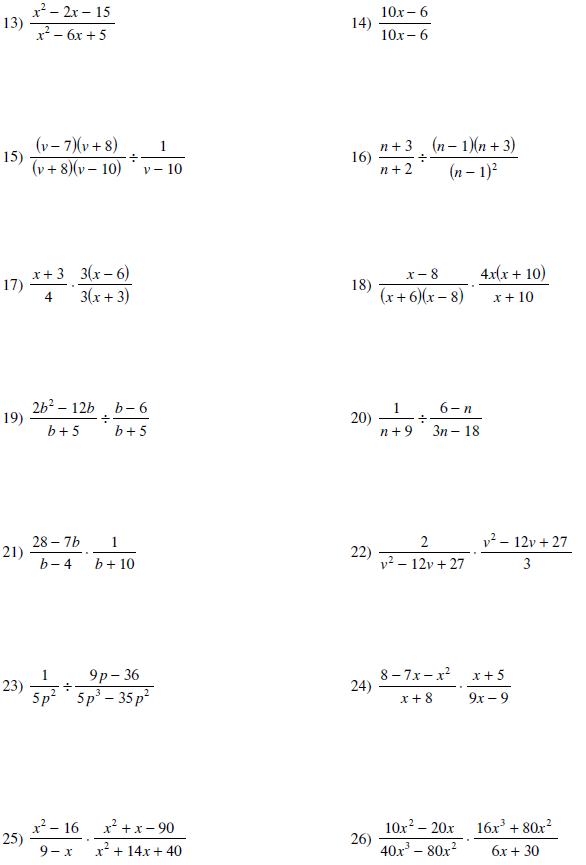 